О внесении изменений в постановление № 05-п от 20.02.2017 года «Об утверждении Административного регламента предоставления муниципальной услуги «Выдача градостроительного плана земельного участка»В соответствии со статьей 57.3 Градостроительного кодекса Российской Федерации (в редакции от 07.03.2017 года) внести в постановление администрации Костинского сельсовета № 05-п от 20.02.2017 года «Об утверждении Административного регламента предоставления муниципальной услуги «Выдача градостроительного плана земельного участка» следующее изменение:1.В части 2 «Стандарт предоставления муниципальной услуги» в разделе «Срок предоставления муниципальной услуги» Административного регламентапункт 17 изложить в новой редакции:«17. Прохождение всех административных процедур, необходимых для получения результата муниципальной услуги, составляет 20 рабочих дней со дня получения заявления о предоставлении муниципальной услуги».2.Контроль за исполнением настоящего постановления  оставляю за собой.3.Постановление вступает в силу после официального опубликования в газете «Вестник Костинского сельсовета» и подлежит размещению на официальном сайте. Глава муниципального образования                                                 А.И. СаулинРазослано: в дело, администрации района, прокурору района.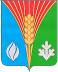 АдминистрацияМуниципального образованияКостинский сельсоветКурманаевского районаОренбургской областиПОСТАНОВЛЕНИЕ16.10.2017 № 46-п